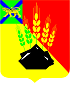 АДМИНИСТРАЦИЯ МИХАЙЛОВСКОГО МУНИЦИПАЛЬНОГО РАЙОНА ПОСТАНОВЛЕНИЕ
_______________                            с. Михайловка                             № _______________Об  утверждении целевых показателей и критериев эффективности работы учреждений образования Михайловского муниципального районаВ соответствии с Федеральным законом от 06.10.2003 № 131-ФЗ «Об общих принципах организации местного самоуправления в Российской Федерации», руководствуясь постановлением Правительства РФ от 12.04.2013 № 329 «О типовой форме трудового договора с руководителем государственного (муниципального) учреждения», постановлениями администрации Михайловского муниципального района от 11.05.2017 №678-па «Об утверждении Типового положения об оплате труда работников муниципальных бюджетных общеобразовательных учреждений Михайловского муниципального района Приморского края», от 11.05.2017 №677-па «Об утверждении типового положения об оплате труда работников муниципальных дошкольных образовательных бюджетных учреждений Михайловского муниципального района Приморского края», от 11.05.2017 № 676-па «Об утверждении Типового Положения об оплате труда работников муниципальных бюджетных организаций дополнительного образования Михайловского муниципального района Приморского края, подведомственных главному распорядителю бюджетных средств муниципальному казённому учреждению «Методическая служба обеспечения образовательных учреждений» Михайловского муниципального района», руководствуясь Уставом Михайловского муниципального района, администрация Михайловского муниципального районаПОСТАНОВЛЯЕТ: Утвердить целевые показатели и критерии эффективности работы общеобразовательных учреждений Михайловского муниципального района (приложение № 1).Утвердить целевые показатели и критерии эффективности работы дошкольных образовательных учреждений Михайловского муниципального района (приложение 2). Утвердить целевые показатели и критерии эффективности работы учреждений дополнительного образования Михайловского муниципального района (приложение 3).Целевые показатели и критерии эффективности работы образовательных учреждений Михайловского муниципального района утверждаются с целью оценки результативности профессиональной деятельности руководителей образовательных учреждений с последующим установлением им выплат стимулирующего характера. Размер выплат стимулирующего характера зависит  от уровня выполнения целевых показателей эффективности работы образовательных учреждений.Утвердить форму отчета о выполнении целевых показателей деятельности муниципальных учреждений и критериев оценки эффективности работы руководителей (приложение 4).Утвердить Порядок оценки выполнения целевых показателей деятельности муниципальных учреждений и критериев оценки эффективности работы руководителей (приложение 5).Утвердить состав комиссии по оценке выполнения целевых показателей деятельности муниципальных учреждений и критериев оценки эффективности работы руководителей (приложение 6).Настоящее постановление вступает в силу с момента официального размещения на сайте и распространяет свое действие на правоотношения, возникшие с 1 января 2019 года.Контроль за исполнением настоящего постановления возложить на  заместителя главы администрации муниципального района Саломай Е.А.Глава Михайловского муниципального района –Глава администрации района                                                       В.В. АрхиповПриложение  №1УТВЕРЖДЕНОпостановлением администрацииМихайловского муниципального районаот «____________ № __________Целевые показатели и критерии эффективности работы общеобразовательных учреждений Михайловского муниципального районаПриложение  №2УТВЕРЖДЕНОпостановлением администрацииМихайловского муниципального района     от «____________ № __________Целевые показатели и критерии эффективности работы дошкольных образовательных учреждений Михайловского муниципального районаПриложение  №3УТВЕРЖДЕНОпостановлением администрацииМихайловского муниципального районаот «____________ № __________Целевые показатели и критерии эффективности работы учреждений дополнительного образования Михайловского муниципального районаПриложение №4УТВЕРЖДЕНАпостановлением администрацииМихайловского муниципального районаот «____________ № __________ФОРМАотчёта о деятельности муниципального учреждения и критериев оценки эффективности работы руководителяРуководитель учреждения                          __________________   /____________________/(печать)                                                             (подпись)                   (расшифровка подписи)Начальник  управления   		       	__________________   /____________________/по вопросам образования                               (подпись)                 (расшифровка подписи)(печать)Зам. начальника  управления   		__________________   /____________________/по вопросам образования                               (подпись)                 (расшифровка подписи)Приложение №5УТВЕРЖДЕНпостановлением администрацииМихайловского муниципального районаот «____________ № __________ПОРЯДОКоценки выполнения целевых показателей деятельности муниципальных учреждений и критериев эффективности работы руководителейОбщие положенияНастоящий Порядок оценки выполнения целевых  показателей деятельности муниципальных учреждений и критериев оценки эффективности работы руководителей устанавливает порядок работы комиссии по оценке выполнения целевых показателей деятельности учреждения и руководителя.  Целевые показатели вводятся в целях увеличения заинтересованности руководителей учреждений в выполнении целевых показателей деятельности учреждений, инициативы при выполнении поставленных уполномоченным органом администрации Михайловского муниципального района задач, личного вклада руководителя в осуществление основных задач и функций, определённых уставом учреждения, а также выполнения обязанностей, предусмотренных трудовым договором.Уполномоченным органом администрации Михайловского муниципального района является управление по вопросам образования администрации Михайловского муниципального района и муниципальное казённое учреждение «Методическая служба обеспечения образовательных учреждений» Михайловского муниципального района.2. Порядок оценки выполнения целевых показателей деятельности учреждений2.1. Оценка эффективности и результативности работы руководителя учреждения определяется на основе выполнения утверждённых настоящим постановлением критериев оценки качества и высоких результатов труда. 2.2. Оценку работы руководителей учреждений осуществляет комиссия по оценке выполнения целевых показателей эффективности работы учреждений с учётом предоставленного руководителем отчёта о выполнении целевых показателей деятельности  учреждения. Отчет о выполнении целевых показателей учреждения (критериев оценки качества и высоких результатов труда) ежемесячно, в срок до 05 числа месяца, следующего за отчетным, предоставляется в управление по вопросам образования администрации Михайловского муниципального района. К отчету прилагается пояснительная записка, содержащая сведения о причинах, повлиявших на снижение целевых показателей деятельности учреждения. Управление по вопросам образования администрации Михайловского муниципального района в течение двух рабочих дней проверяет отчёт и направляет на рассмотрение комиссии.Оценка выполнения целевых показателей ведётся путём сравнения фактических показателей с плановыми показателями. В случае невыполнения отдельных показателей процент стимулирующей выплаты приравнивается к нулю. Полномочия комиссии по оценке выполнения целевых показателей деятельности  учреждений3.1. Комиссия состоит из председателя, секретаря и членов комиссии. Председатель комиссии осуществляет общее руководство работой комиссии. При отсутствии председателя комиссии заседание проводит заместитель председателя, при отсутствии секретаря комиссии функции секретаря выполняет член комиссии, назначенный председателем, а в его отсутствие - заместителем председателя.3.2. Заседания комиссии проводятся ежемесячно и оформляются протоколом. Протокол подписывается председателем комиссии и секретарем комиссии.3.3. Комиссия рассматривает представленные руководителями учреждений и согласованные с управлением по вопросам образования администрации Михайловского муниципального района отчёты о выполнении целевых показателей. Комиссия на основании предоставленных руководителями отчётов определяет степень выполнения целевых показателей за отчётный месяц. На основании оценки выполнения производится расчёт размера стимулирующих выплат. Секретарь комиссии готовит проект распоряжения администрации Михайловского муниципального района о стимулирующих выплатах руководителям учреждений. Оригиналы отчётных материалов учреждений, протоколы заседания комиссии, распоряжения администрации Михайловского муниципального района о стимулирующих выплатах руководителям учреждений подлежат хранению в администрации Михайловского муниципального района.4. Порядок выплат стимулирующего характера4.1. Выплаты стимулирующего характера руководителю муниципального учреждения производятся ежемесячно на основании распоряжения администрации Михайловского муниципального района по результатам работы  учреждения за месяц в пределах установленного фонда оплаты труда работников учреждений.4.2. Контроль за выполнением целевых показателей осуществляет управление по вопросам образования администрации Михайловского муниципального района и муниципальное казённое учреждение» «Методическая служба обеспечения образовательных учреждений» Михайловского муниципального района.4.3. В случае несогласия с размером выплат руководитель муниципального учреждения  имеет право подать соответствующее заявление в комиссию по оценке выполнения целевых  показателей деятельности муниципальных учреждений и критериев оценки эффективности работы руководителей.4.4. Исполняющему обязанности руководителя учреждения выплачивается надбавка в размере разницы в окладах.Приложение №6УТВЕРЖДЕНпостановлением администрацииМихайловского муниципального районаот «____________ № __________СОСТАВкомиссии по оценке выполнения показателей деятельности муниципальных учреждений Михайловского муниципального районаи критериев оценки эффективности работы руководителей№п/пПоказателиИзмерителиБаллыбаллы руководителяКритерии 1: соответствие деятельности образовательного  учреждения законодательству РФКритерии 1: соответствие деятельности образовательного  учреждения законодательству РФКритерии 1: соответствие деятельности образовательного  учреждения законодательству РФКритерии 1: соответствие деятельности образовательного  учреждения законодательству РФКритерии 1: соответствие деятельности образовательного  учреждения законодательству РФ1.1Отсутствие  нарушений законодательства РФ-трудового законодательства РФ 51.1Отсутствие  нарушений законодательства РФ- законодательства РФ в сфере образования51.1Отсутствие  нарушений законодательства РФ- законодательства РФ в сфере благополучия населения (СанПиНы)51.1Отсутствие  нарушений законодательства РФ-законодательства РФ в сфере пожарной безопасности51.1Отсутствие  нарушений законодательства РФ-законодательства РФ в сфере автоперевозок51.1Отсутствие  нарушений законодательства РФ-законодательства РФ в сфере антитеррористической безопасности5ИТОГО по разделу1ИТОГО по разделу1ИТОГО по разделу1Max.30Критерий 2: кадровое обеспечение образовательного процессаКритерий 2: кадровое обеспечение образовательного процессаКритерий 2: кадровое обеспечение образовательного процессаКритерий 2: кадровое обеспечение образовательного процессаКритерий 2: кадровое обеспечение образовательного процесса2.1Оптимальная укомплектованность общеобразовательных учреждений кадрами, соответствие квалификации работников учреждения занимаемым должностямУкомплектованность учреждения педагогами, их соответствие квалификационным требованиям:Укомплектованность учреждения педагогами, их соответствие квалификационным требованиям:Укомплектованность учреждения педагогами, их соответствие квалификационным требованиям:2.1Оптимальная укомплектованность общеобразовательных учреждений кадрами, соответствие квалификации работников учреждения занимаемым должностям- число учителей (физических лиц), соответствующее нормативу 15 учеников на 1 учителя102.1Оптимальная укомплектованность общеобразовательных учреждений кадрами, соответствие квалификации работников учреждения занимаемым должностям- 100%  укомплектованности учреждения педагогами (отношение фактического числа учителей к нормативному);52.1Оптимальная укомплектованность общеобразовательных учреждений кадрами, соответствие квалификации работников учреждения занимаемым должностям- 100% педагогов, имеющих педагогическое образование;52.1Оптимальная укомплектованность общеобразовательных учреждений кадрами, соответствие квалификации работников учреждения занимаемым должностям- 80% педагогов, имеющих высшее педагогическое образование  и более;52.1Оптимальная укомплектованность общеобразовательных учреждений кадрами, соответствие квалификации работников учреждения занимаемым должностям- 90% педагогов, имеющих  первую и высшую квалификационную категорию  и более102.1Оптимальная укомплектованность общеобразовательных учреждений кадрами, соответствие квалификации работников учреждения занимаемым должностям- 100% педагогов, прошедших повышение квалификации в области ФГОС НОО, ФГОС ООО;52.1Оптимальная укомплектованность общеобразовательных учреждений кадрами, соответствие квалификации работников учреждения занимаемым должностям- отсутствие текучести кадров (менее 2 случаев увольнения/приёма)5ИТОГО по разделу 2ИТОГО по разделу 2ИТОГО по разделу 2Max.45Критерий 3:обеспечение высокого качества обучения и воспитанияКритерий 3:обеспечение высокого качества обучения и воспитанияКритерий 3:обеспечение высокого качества обучения и воспитанияКритерий 3:обеспечение высокого качества обучения и воспитанияКритерий 3:обеспечение высокого качества обучения и воспитания3.1Показатели успешности государственной (итоговой) аттестации обучающихся, в том числе в форме ЕГЭ, ОГЭ- 100% учащихся, успешно прошедших государственную (итоговую) аттестацию, в том числе и предметов по выбору (ЕГЭ, ОГЭ);53.1Показатели успешности государственной (итоговой) аттестации обучающихся, в том числе в форме ЕГЭ, ОГЭ- показатель успеваемости выше среднего по району103.1Показатели успешности государственной (итоговой) аттестации обучающихся, в том числе в форме ЕГЭ, ОГЭ- показатель качества знаний выше среднего по району103.2Участие обучающихся в олимпиадах и конкурсах, проводимых на муниципальном, региональном, федеральном, международном уровнях (за исключением дистанционных)Наличие победителей и призёров (при документальном подтверждении):Наличие победителей и призёров (при документальном подтверждении):Наличие победителей и призёров (при документальном подтверждении):3.2Участие обучающихся в олимпиадах и конкурсах, проводимых на муниципальном, региональном, федеральном, международном уровнях (за исключением дистанционных)         - муниципального уровня (за каждого)53.2Участие обучающихся в олимпиадах и конкурсах, проводимых на муниципальном, региональном, федеральном, международном уровнях (за исключением дистанционных)регионального уровня (за каждого)103.2Участие обучающихся в олимпиадах и конкурсах, проводимых на муниципальном, региональном, федеральном, международном уровнях (за исключением дистанционных)всероссийского уровня (за каждого)153.2Участие обучающихся в олимпиадах и конкурсах, проводимых на муниципальном, региональном, федеральном, международном уровнях (за исключением дистанционных)международного уровня (за каждого)203.2Участие обучающихся в олимпиадах и конкурсах, проводимых на муниципальном, региональном, федеральном, международном уровнях (за исключением дистанционных)Наличие участников (за каждый конкурс)33.3Количество выпускников, продолживших своё образование не менее 90%Количество выпускников, продолживших своё образование не менее 90%103.4Качество и общедоступность общего образования в учреждении- наличие отличников по итогам полугодия (за каждого)103.4Качество и общедоступность общего образования в учреждении- наличие хорошистов по итогам полугодия (за каждого)53.4Качество и общедоступность общего образования в учреждении-наличие второгодников по итогам года (за каждого);Минус 103.4Качество и общедоступность общего образования в учреждении-наличие учащихся, не аттестованных по неуважительной причине(за каждого);Минус 53.4Качество и общедоступность общего образования в учреждении-наличие незамещенных уроков по итогам четверти (за каждый);Минус 13.4Качество и общедоступность общего образования в учреждении- организация и реализация внеурочной деятельности в объёме не менее предусмотренного ФГОС (при документальном подтверждении)10ИТОГО по разделу 3ИТОГО по разделу 3ИТОГО по разделу 3Max.от 113Критерий 4: наличие условий для осуществления образовательного процесса, отвечающего современным требованиямКритерий 4: наличие условий для осуществления образовательного процесса, отвечающего современным требованиямКритерий 4: наличие условий для осуществления образовательного процесса, отвечающего современным требованиямКритерий 4: наличие условий для осуществления образовательного процесса, отвечающего современным требованиямКритерий 4: наличие условий для осуществления образовательного процесса, отвечающего современным требованиям4.1Обеспечение безопасности участников образовательного процессаСоблюдение в учреждении мер противопожарной безопасности, функционирование в том числе: Соблюдение в учреждении мер противопожарной безопасности, функционирование в том числе: Соблюдение в учреждении мер противопожарной безопасности, функционирование в том числе: 4.1Обеспечение безопасности участников образовательного процессаАПС34.1Обеспечение безопасности участников образовательного процесса«тревожной кнопки»34.1Обеспечение безопасности участников образовательного процессапротивопожарного радио мониторинга34.1Обеспечение безопасности участников образовательного процессаСоблюдение в учреждении мер антитеррористической безопасности, в том числе: Соблюдение в учреждении мер антитеррористической безопасности, в том числе: Соблюдение в учреждении мер антитеррористической безопасности, в том числе: 4.1Обеспечение безопасности участников образовательного процесса-наличие ограждения34.1Обеспечение безопасности участников образовательного процессаосвещения и видеонаблюдения  34.1Обеспечение безопасности участников образовательного процессаорганизация круглосуточного пропускного режима для обучающихся и посетителей34.1Обеспечение безопасности участников образовательного процессаСоблюдение в учреждении мер охраны труда, в том числе наличие и своевременная выдача СИЗ с заполнением каточек учета и выдачи СИЗ 34.1Обеспечение безопасности участников образовательного процессаСоблюдение в учреждении мер санитарно-гигиенического режима, в том числе наличие 3-х месячного запаса дезсредств; 34.1Обеспечение безопасности участников образовательного процессаотсутствие зарегистрированных  случаев  травматизма обучающихся и работников за прошедший период;34.1Обеспечение безопасности участников образовательного процесса- организация безаварийного подвоза учащихся 204.2Развитие материально-технического состояния образовательного учрежденияСоздание новых инфраструктурных элементов за текущий период:Создание новых инфраструктурных элементов за текущий период:Создание новых инфраструктурных элементов за текущий период:4.2Развитие материально-технического состояния образовательного учрежденияспортплощадка54.2Развитие материально-технического состояния образовательного учреждениякомпьютерный класс, соответствующий требованиям СанПиН54.2Развитие материально-технического состояния образовательного учреждениямузей54.2Развитие материально-технического состояния образовательного учрежденияспециализированный учебный кабинет54.2Развитие материально-технического состояния образовательного учрежденияАктивная работа по привлечению спонсорских средств для развития и укрепления материально-технической базы школы (при поступлении на внебюджетный счет)Активная работа по привлечению спонсорских средств для развития и укрепления материально-технической базы школы (при поступлении на внебюджетный счет)Активная работа по привлечению спонсорских средств для развития и укрепления материально-технической базы школы (при поступлении на внебюджетный счет)4.2Развитие материально-технического состояния образовательного учреждениядо 50 тыс.р.54.2Развитие материально-технического состояния образовательного учреждения51-100 тыс.р.104.2Развитие материально-технического состояния образовательного учрежденияболее 100 тыс.р.20ИТОГО по разделу 4ИТОГО по разделу 4ИТОГО по разделу 4Max.87Критерий 5: Создание условий для сохранения и укрепления здоровья учащихсяКритерий 5: Создание условий для сохранения и укрепления здоровья учащихсяКритерий 5: Создание условий для сохранения и укрепления здоровья учащихсяКритерий 5: Создание условий для сохранения и укрепления здоровья учащихсяКритерий 5: Создание условий для сохранения и укрепления здоровья учащихся5.1Создание условий для сохранения здоровья обучающихся -положительная динамика охвата учащихся, занимающихся в спортивных секциях на базе  образовательного учреждения (при росте кол-ва занимающихся)55.1Создание условий для сохранения здоровья обучающихся -организации отдыха и/или оздоровления обучающихся в каникулярное время;55.1Создание условий для сохранения здоровья обучающихся снижение количества пропущенных по болезни уроков по сравнению с аналогичным периодом предыдущего учебного года (при документальном подтверждении)105.2Организация горячего питания в школьной столовойПривлечение индивидуального предпринимателя для организации питания учащихся (поставка горячих блюд)105.2Организация горячего питания в школьной столовойОрганизация горячего питания для детей из малообеспеченных семей (при документальном подтверждении за каждого ученика);15.2Организация горячего питания в школьной столовойОрганизация питания учащихся 5-11 классов (буфет, абонемент, при условии поступления финансовых средств от реализации продукции на внебюджетный счет ОУ)10ИТОГО по разделу 5ИТОГО по разделу 5ИТОГО по разделу 5Max. 41+…Критерий 6: Эффективность управленческой деятельностиКритерий 6: Эффективность управленческой деятельностиКритерий 6: Эффективность управленческой деятельностиКритерий 6: Эффективность управленческой деятельностиКритерий 6: Эффективность управленческой деятельности6.1Обеспечение государственно-общественного характера управления в учреждении- функционирование органов общественного управления, отражающих интересы всех участников образовательного процесса (с условием отражения деятельности на сайте ОУ);56.1Обеспечение государственно-общественного характера управления в учреждении- наличие органов ученического самоуправления (с условием отражения деятельности на сайте ОУ);56.1Обеспечение государственно-общественного характера управления в учреждении-успешное функционирование и периодическое (не реже 1 раза в месяц) обновление  школьного сайта, отвечающего современным требованиям;56.1Обеспечение государственно-общественного характера управления в учреждении-наличие и размещение на сайте ОУ публичного отчета;56.1Обеспечение государственно-общественного характера управления в учреждении- наличие и периодическое издание школьной газеты, в том числе электронной, размещааемой на сайте ОУ;56.2Создание и обеспечение благоприятного морально-психологического климата в коллективеБлагоприятные взаимоотношения между участниками образовательного процесса:Благоприятные взаимоотношения между участниками образовательного процесса:Благоприятные взаимоотношения между участниками образовательного процесса:6.2Создание и обеспечение благоприятного морально-психологического климата в коллективе- отсутствие конфликтных ситуаций между участниками образовательного процесса, в том числе между учителями56.2Создание и обеспечение благоприятного морально-психологического климата в коллективе- отсутствие обоснованных жалоб и обращений родителей и педагогических работников на деятельность руководства школы;56.2Создание и обеспечение благоприятного морально-психологического климата в коллективе- отсутствие обоснованных жалоб со стороны родителей (законных представителей) на деятельность образовательного учреждения, в том числе учителей56.3Исполнительская дисциплинаСвоевременное представление требуемой информации в вышестоящие органы управления (статистические и иные отчеты, аналитическая информация и др.);106.3Исполнительская дисциплинаСвоевременное представление пакета документов для начисления з/платы;106.3Исполнительская дисциплинаСвоевременное представление отчетов по питанию по школе;106.3Исполнительская дисциплинаСвоевременное представление отчетов по питанию по СП детский сад;106.3Исполнительская дисциплинаСвоевременное и качественное исполнение документов: приказов, распоряжений, актов, коллективного трудового договора;106.4Рациональное использование доведенных бюджетных ассигнованийСвоевременное размещение документации на сайте закупок 106.4Рациональное использование доведенных бюджетных ассигнованийЗаключение договоров с единым поставщиком не более 40% всех закупок56.4Рациональное использование доведенных бюджетных ассигнованийЗаключение договоров по результатам аукциона  не менее 30% всех закупок156.4Рациональное использование доведенных бюджетных ассигнованийЗаключение договоров по результатам запроса котировок  не менее 20% всех закупок106.4Рациональное использование доведенных бюджетных ассигнованийЗаключение простых договоров не более 10% всех закупок56.5Применение инновационных технологий в управленческой деятельностиВнедрение программно-целевого подхода в практику управления образовательным учреждением:Внедрение программно-целевого подхода в практику управления образовательным учреждением:Внедрение программно-целевого подхода в практику управления образовательным учреждением:6.5Применение инновационных технологий в управленческой деятельности-наличие и реализация  школьных целевых программ, утвержденных в установленном порядке;106.5Применение инновационных технологий в управленческой деятельности-наличие и эффективное использование автоматизированных программ управления (расписание уроков, алфавитная книга, мониторинг качества образования и т.д.)106.6Достижения образовательного учреждения  Участие в конкурсном отборе школ, на присвоение статуса инновационной площадки:Участие в конкурсном отборе школ, на присвоение статуса инновационной площадки:Участие в конкурсном отборе школ, на присвоение статуса инновационной площадки:6.6Достижения образовательного учреждения  федерального уровня156.6Достижения образовательного учреждения  регионального  уровня106.6Достижения образовательного учреждения  муниципального уровня56.6Достижения образовательного учреждения  Присвоение школе статуса инновационной площадкиПрисвоение школе статуса инновационной площадкиПрисвоение школе статуса инновационной площадки6.6Достижения образовательного учреждения  федерального уровня306.6Достижения образовательного учреждения  регионального  уровня206.6Достижения образовательного учреждения  муниципального уровня106.6Достижения образовательного учреждения  Участие педагогического коллектива в конкурсах, олимпиадах, соревнованиях и других общественно значимых мероприятиях (в том числе дистанционных):Участие педагогического коллектива в конкурсах, олимпиадах, соревнованиях и других общественно значимых мероприятиях (в том числе дистанционных):Участие педагогического коллектива в конкурсах, олимпиадах, соревнованиях и других общественно значимых мероприятиях (в том числе дистанционных):6.6Достижения образовательного учреждения  федерального уровня156.6Достижения образовательного учреждения  регионального  уровня106.6Достижения образовательного учреждения  муниципального уровня56.6Достижения образовательного учреждения  дипломы 1, 2, 3 степени или звание лауреата педагогического коллектива в конкурсах, олимпиадах, соревнованиях и других общественно значимых мероприятиях (за исключением дистанционных):дипломы 1, 2, 3 степени или звание лауреата педагогического коллектива в конкурсах, олимпиадах, соревнованиях и других общественно значимых мероприятиях (за исключением дистанционных):дипломы 1, 2, 3 степени или звание лауреата педагогического коллектива в конкурсах, олимпиадах, соревнованиях и других общественно значимых мероприятиях (за исключением дистанционных):6.6Достижения образовательного учреждения  федерального уровня306.6Достижения образовательного учреждения  регионального  уровня206.6Достижения образовательного учреждения  муниципального уровня10ИТОГО по разделу 6ИТОГО по разделу 6ИТОГО по разделу 6Max.330Критерии 7: Социальный критерийКритерии 7: Социальный критерийКритерии 7: Социальный критерийКритерии 7: Социальный критерийКритерии 7: Социальный критерий7.1Система профилактики безнадзорности и правонарушений несовершеннолетних  среди обучающихся-наличие и регулярная работа Совета по профилактике правонарушений и негативных проявлений среди несовершеннолетних (с условием отражения деятельности на сайте ОУ)107.1Система профилактики безнадзорности и правонарушений несовершеннолетних  среди обучающихся- отсутствие обучающихся, не посещающих образовательное учреждение по неуважительной причине57.1Система профилактики безнадзорности и правонарушений несовершеннолетних  среди обучающихся- отсутствие негативных проявлений (учет в КДН, ПДН);57.1Система профилактики безнадзорности и правонарушений несовершеннолетних  среди обучающихся- наличие отрицательной динамики негативных проявлений среди обучающихся;57.1Система профилактики безнадзорности и правонарушений несовершеннолетних  среди обучающихся- реализация целевой программы, согласованной с органами системы профилактики, по работе с неблагополучными семьями;107.1Система профилактики безнадзорности и правонарушений несовершеннолетних  среди обучающихся- отсутствие отчислений из образовательного учреждения57.1Система профилактики безнадзорности и правонарушений несовершеннолетних  среди обучающихся- своевременное реагирование (сообщение в полицию) по вопросу о родителях, не исполняющих свои обязанности в отношении несовершеннолетних детей57.2Охват учащихся системой дополнительного образования-наличие и реализация программы взаимодействия с учреждениями дополнительного образования детей (с условием размещения программы и отчета о её реализации на сайте ОУ)107.2Охват учащихся системой дополнительного образования-положительная динамика охвата детей дополнительным образованием57.2Охват учащихся системой дополнительного образования-организация и реализация 100% занятости детей «группы риска» во внеурочное время.57.3Организация каникулярного отдыха и оздоровления детей-организация (в каникулярное время) работы пришкольного лагеря в соответствии с дислокацией, утвержденной МКУ «УНО» ДМР107.3Организация каникулярного отдыха и оздоровления детей-организация занятости учащихся различными формами деятельности в период школьных каникул (в том числе трудоустройство)157.3Организация каникулярного отдыха и оздоровления детей100% охват детей «группы риска» занятостью в каникулярное время.15ИТОГО по разделу 7ИТОГО по разделу 7ИТОГО по разделу 7Max.105Критерий 8:Личный вклад в развитие муниципальной системы образованияКритерий 8:Личный вклад в развитие муниципальной системы образованияКритерий 8:Личный вклад в развитие муниципальной системы образованияКритерий 8:Личный вклад в развитие муниципальной системы образованияКритерий 8:Личный вклад в развитие муниципальной системы образования8.1Личное участие руководителя, как представителя образовательного учреждения в профессиональных конкурсах, грантах, проектахЛичное участие в конкурсах, грантах, проектах (кроме дистанционных):Личное участие в конкурсах, грантах, проектах (кроме дистанционных):Личное участие в конкурсах, грантах, проектах (кроме дистанционных):8.1Личное участие руководителя, как представителя образовательного учреждения в профессиональных конкурсах, грантах, проектах- федерального уровня; 158.1Личное участие руководителя, как представителя образовательного учреждения в профессиональных конкурсах, грантах, проектах- регионального уровня;108.1Личное участие руководителя, как представителя образовательного учреждения в профессиональных конкурсах, грантах, проектах- муниципального уровня.58.1Личное участие руководителя, как представителя образовательного учреждения в профессиональных конкурсах, грантах, проектахИменные дипломы руководителя 1, 2, 3 степени или звание лауреата в конкурсах, грантах, проектах (в том числе дистанционных):Именные дипломы руководителя 1, 2, 3 степени или звание лауреата в конкурсах, грантах, проектах (в том числе дистанционных):Именные дипломы руководителя 1, 2, 3 степени или звание лауреата в конкурсах, грантах, проектах (в том числе дистанционных):8.1Личное участие руководителя, как представителя образовательного учреждения в профессиональных конкурсах, грантах, проектахфедерального уровня208.1Личное участие руководителя, как представителя образовательного учреждения в профессиональных конкурсах, грантах, проектахрегионального  уровня158.1Личное участие руководителя, как представителя образовательного учреждения в профессиональных конкурсах, грантах, проектахмуниципального уровня108.2Участие руководителя в методических семинарах, методических конференциях, педагогических форумах и/или чтениях Зафиксированные результаты участия:Зафиксированные результаты участия:Зафиксированные результаты участия:8.2Участие руководителя в методических семинарах, методических конференциях, педагогических форумах и/или чтениях - федерального уровня;158.2Участие руководителя в методических семинарах, методических конференциях, педагогических форумах и/или чтениях - регионального  уровня;108.2Участие руководителя в методических семинарах, методических конференциях, педагогических форумах и/или чтениях - муниципального уровня.5ИТОГО по разделу 8ИТОГО по разделу 8ИТОГО по разделу 8Max.105Критерий 9:Личный вклад в обучение и воспитание учащихся (выполнение функций учителя - учет только по преподаваемому предмету)Критерий 9:Личный вклад в обучение и воспитание учащихся (выполнение функций учителя - учет только по преподаваемому предмету)Критерий 9:Личный вклад в обучение и воспитание учащихся (выполнение функций учителя - учет только по преподаваемому предмету)Критерий 9:Личный вклад в обучение и воспитание учащихся (выполнение функций учителя - учет только по преподаваемому предмету)Критерий 9:Личный вклад в обучение и воспитание учащихся (выполнение функций учителя - учет только по преподаваемому предмету)9.1Замещение отсутствующих работников (б/лист, командировка, отпуск)Замещение отсутствующих работников (б/лист, командировка, отпуск)1,3*9.2Наличие авторской печатной работы методического характера, размещение её в СМИ, в сети Internet (статья, публикация, методическая разработка) (за каждую при документальном подтверждении)Наличие авторской печатной работы методического характера, размещение её в СМИ, в сети Internet (статья, публикация, методическая разработка) (за каждую при документальном подтверждении)59.3Стабильность уровня усвоения образовательной программы (по независимой оценке: только внешние проверки при условии их проведения) учитывается среднеарифметический показатель по всем классам преподавания / группам воспитанниковСтабильность уровня усвоения образовательной программы (по независимой оценке: только внешние проверки при условии их проведения) учитывается среднеарифметический показатель по всем классам преподавания / группам воспитанниковСтабильность уровня усвоения образовательной программы (по независимой оценке: только внешние проверки при условии их проведения) учитывается среднеарифметический показатель по всем классам преподавания / группам воспитанниковСтабильность уровня усвоения образовательной программы (по независимой оценке: только внешние проверки при условии их проведения) учитывается среднеарифметический показатель по всем классам преподавания / группам воспитанников- русский язык, математика, начальные классы (качество выше 50%)- русский язык, математика, начальные классы (качество выше 50%)8- русский язык, математика, начальные классы (качество от 40 до 49%)- русский язык, математика, начальные классы (качество от 40 до 49%)5- русский язык, математика, начальные классы  (качество от 30 до 39%)- русский язык, математика, начальные классы  (качество от 30 до 39%)3- литература, английский язык, информатика, история, обществознание, география, биология, физика, химия (качество выше 50%)- литература, английский язык, информатика, история, обществознание, география, биология, физика, химия (качество выше 50%)5- литература, английский язык, информатика, история, обществознание, география, биология, физика, химия (качество от 40 до 49%)- литература, английский язык, информатика, история, обществознание, география, биология, физика, химия (качество от 40 до 49%)3- литература, английский язык, информатика, история, обществознание, география, биология, физика, химия (качество от 30 до 39%)- литература, английский язык, информатика, история, обществознание, география, биология, физика, химия (качество от 30 до 39%)2-искусство (музыка, ИЗО, МХК), технология, ОБЖ, физкультура (выше 50%)-искусство (музыка, ИЗО, МХК), технология, ОБЖ, физкультура (выше 50%)3искусство(музыка, ИЗО, МХК), технология, ОБЖ, физкультура (качество от 40 до 49%)искусство(музыка, ИЗО, МХК), технология, ОБЖ, физкультура (качество от 40 до 49%)2-обучение в 1 классе 1 полугодие-обучение в 1 классе 1 полугодие8-обучение в 1 классе 2 полугодие (количество обучающихся, работающих на повышенном уровне – по итогам внешних проверочных работ выше 50%)-обучение в 1 классе 2 полугодие (количество обучающихся, работающих на повышенном уровне – по итогам внешних проверочных работ выше 50%)5-обучение в 1 классе 2 полугодие (количество обучающихся, работающих на повышенном уровне – по итогам проверочных работ от 40 до 49%)-обучение в 1 классе 2 полугодие (количество обучающихся, работающих на повышенном уровне – по итогам проверочных работ от 40 до 49%)4-обучение в 1 классе 2 полугодие (количество обучающихся, работающих на повышенном уровне – по итогам проверочных работ от 30 до 39%)-обучение в 1 классе 2 полугодие (количество обучающихся, работающих на повышенном уровне – по итогам проверочных работ от 30 до 39%)39.4Средние показатели успеваемости учащихся выше среднего уровня по району по результату итоговой аттестации (по результатам ОГЭ и других форм независимой оценки качества образования)Средние показатели успеваемости учащихся выше среднего уровня по району по результату итоговой аттестации (по результатам ОГЭ и других форм независимой оценки качества образования)Средние показатели успеваемости учащихся выше среднего уровня по району по результату итоговой аттестации (по результатам ОГЭ и других форм независимой оценки качества образования)Средние показатели успеваемости учащихся выше среднего уровня по району по результату итоговой аттестации (по результатам ОГЭ и других форм независимой оценки качества образования)- русский язык, математика- русский язык, математика8- прочие предметы- прочие предметы59.5Средние показатели успеваемости учащихся выше среднего уровня по району по результату итоговой аттестации (по результатам ЕГЭ и других форм независимой оценки качества образования) выплаты производятся за каждый показательСредние показатели успеваемости учащихся выше среднего уровня по району по результату итоговой аттестации (по результатам ЕГЭ и других форм независимой оценки качества образования) выплаты производятся за каждый показательСредние показатели успеваемости учащихся выше среднего уровня по району по результату итоговой аттестации (по результатам ЕГЭ и других форм независимой оценки качества образования) выплаты производятся за каждый показательСредние показатели успеваемости учащихся выше среднего уровня по району по результату итоговой аттестации (по результатам ЕГЭ и других форм независимой оценки качества образования) выплаты производятся за каждый показатель- русский язык, математика- русский язык, математика8- прочие предметы- прочие предметы59.6Наивысшие  показатели у учащихся на уровне района по результату аттестации (первые 3  результата ОГЭ, ЕГЭ и других форм независимой оценки качества образования) выплаты производятся  за каждый показательНаивысшие  показатели у учащихся на уровне района по результату аттестации (первые 3  результата ОГЭ, ЕГЭ и других форм независимой оценки качества образования) выплаты производятся  за каждый показательНаивысшие  показатели у учащихся на уровне района по результату аттестации (первые 3  результата ОГЭ, ЕГЭ и других форм независимой оценки качества образования) выплаты производятся  за каждый показательНаивысшие  показатели у учащихся на уровне района по результату аттестации (первые 3  результата ОГЭ, ЕГЭ и других форм независимой оценки качества образования) выплаты производятся  за каждый показатель- русский язык, математика- русский язык, математика8- прочие предметы- прочие предметы59.7Наивысшие  показатели у учащихся на уровне края по результату аттестации (первые 3  результата ОГЭ, ЕГЭ и других форм независимой оценки качества образования) выплаты производятся  за каждый показательНаивысшие  показатели у учащихся на уровне края по результату аттестации (первые 3  результата ОГЭ, ЕГЭ и других форм независимой оценки качества образования) выплаты производятся  за каждый показательНаивысшие  показатели у учащихся на уровне края по результату аттестации (первые 3  результата ОГЭ, ЕГЭ и других форм независимой оценки качества образования) выплаты производятся  за каждый показательНаивысшие  показатели у учащихся на уровне края по результату аттестации (первые 3  результата ОГЭ, ЕГЭ и других форм независимой оценки качества образования) выплаты производятся  за каждый показатель- русский язык, математика- русский язык, математика10- прочие предметы- прочие предметы89.8Участие учеников/воспитанников в предметных конкурсах, соревнованиях, олимпиадах (по преподаваемому предмету, кроме спортивных)Участие учеников/воспитанников в предметных конкурсах, соревнованиях, олимпиадах (по преподаваемому предмету, кроме спортивных)Участие учеников/воспитанников в предметных конкурсах, соревнованиях, олимпиадах (по преподаваемому предмету, кроме спортивных)Участие учеников/воспитанников в предметных конкурсах, соревнованиях, олимпиадах (по преподаваемому предмету, кроме спортивных)- уровень ОУ (за каждого ученика)- уровень ОУ (за каждого ученика)0,5- муниципальный уровень (за каждого ученика)- муниципальный уровень (за каждого ученика)1- региональный уровень (за каждого ученика)- региональный уровень (за каждого ученика)2- всероссийский(за каждого ученика)- всероссийский(за каждого ученика)5- международный(за каждого ученика)- международный(за каждого ученика)109.9Наличие призеров, победителей и лауреатов конкурсов, соревнований, олимпиад (по преподаваемому предмету, кроме спортивных)Наличие призеров, победителей и лауреатов конкурсов, соревнований, олимпиад (по преподаваемому предмету, кроме спортивных)Наличие призеров, победителей и лауреатов конкурсов, соревнований, олимпиад (по преподаваемому предмету, кроме спортивных)Наличие призеров, победителей и лауреатов конкурсов, соревнований, олимпиад (по преподаваемому предмету, кроме спортивных)- уровень ОУ- уровень ОУ1- муниципальный уровень- муниципальный уровень2- региональный уровень- региональный уровень4- всероссийский- всероссийский109.10Внеурочная деятельность по предмету в течение учебного года (неоплачиваемые в рамках заработной платы) согласно расписания (при условии ведения документации)Внеурочная деятельность по предмету в течение учебного года (неоплачиваемые в рамках заработной платы) согласно расписания (при условии ведения документации)10ИТОГО по разделу 9ИТОГО по разделу 9ИТОГО по разделу 9Max.77+…Критерий 10: Единовременные выплаты к наградамКритерий 10: Единовременные выплаты к наградамКритерий 10: Единовременные выплаты к наградамКритерий 10: Единовременные выплаты к наградамКритерий 10: Единовременные выплаты к наградам10.1Государственные награды (звания, ордена, медали)Государственные награды (звания, ордена, медали)2010.2Нагрудный знак «Почетный работник общего образования»Нагрудный знак «Почетный работник общего образования»1510.3Грамота Министерства образования РФГрамота Министерства образования РФ1010.4Почетная грамота департамента образования Приморского краяПочетная грамота департамента образования Приморского края510.5Грамота администрации районаГрамота администрации района310.6Грамота управления образованияГрамота управления образования1ИТОГО по разделу 10ИТОГО по разделу 10ИТОГО по разделу 10Max.54Размер стимулирующей надбавкиРазмер стимулирующей надбавкиРазмер стимулирующей надбавкиРазмер стимулирующей надбавкиРазмер стимулирующей надбавкикол-во балловкол-во балловпроцент стимулированияпроцент стимулированияменее 50менее 505%5%51 - 8051 - 8015%15%81 - 12081 - 12020%20%121 – 140 121 – 140 25%25%141 - 160141 - 16030%30%161 - 180161 - 18035%35%181 - 200181 - 20040%40%201 – 220 201 – 220 45%45%221 - 240221 - 24050%50%241 – 260241 – 26055%55%261 - 280261 - 28060%60%281 - 300281 - 30065%65%301 - 320301 - 32070%70%321 – 340321 – 34075%75%341 - 360341 - 36080%80%361 - 380361 - 38085%85%381 - 410381 - 41090%90%411 - 430411 - 43095%95%431 - 450431 - 450100%100%451 - 470451 - 470105%105%471 - 490471 - 490110%110%491 - 510491 - 510115%115%511 - 530511 - 530120%120%531 - 550531 - 550125%125%551 - 570551 - 570130%130%571 - 590571 - 590135%135%591 - 610591 - 610140%140%611 - 630611 - 630145%145%Более 631Более 631150%150%№№п/пПоказателиИзмерителиБаллыбаллы руководителяКритерии 1: соответствие деятельности образовательного  учреждения законодательству РФ Критерии 1: соответствие деятельности образовательного  учреждения законодательству РФ Критерии 1: соответствие деятельности образовательного  учреждения законодательству РФ Критерии 1: соответствие деятельности образовательного  учреждения законодательству РФ Критерии 1: соответствие деятельности образовательного  учреждения законодательству РФ 1.1Отсутствие  нарушений законодательства РФ-трудового законодательства РФ 51.1Отсутствие  нарушений законодательства РФ- законодательства РФ в сфере образования51.1Отсутствие  нарушений законодательства РФ- законодательства РФ в сфере благополучия населения (СанПиНы)51.1Отсутствие  нарушений законодательства РФ-законодательства РФ в сфере пожарной безопасности51.1Отсутствие  нарушений законодательства РФ-законодательства РФ в сфере антитеррористической безопасности51.1Отсутствие  нарушений законодательства РФИТОГО по разделу 1Max. 25Критерий 2: кадровое обеспечение образовательного процессаКритерий 2: кадровое обеспечение образовательного процессаКритерий 2: кадровое обеспечение образовательного процесса2.1Оптимальная укомплектованность общеобразовательных учреждений кадрами, соответствие квалификации работников учреждения занимаемым должностямУкомплектованность учреждения педагогами, их соответствие квалификационным требованиям:Укомплектованность учреждения педагогами, их соответствие квалификационным требованиям:Укомплектованность учреждения педагогами, их соответствие квалификационным требованиям:2.1Оптимальная укомплектованность общеобразовательных учреждений кадрами, соответствие квалификации работников учреждения занимаемым должностям- число воспитателей (физических лиц), соответствующее нормативу 12 воспитанников на 1 воспитателя102.1Оптимальная укомплектованность общеобразовательных учреждений кадрами, соответствие квалификации работников учреждения занимаемым должностям- 100%  укомплектованности учреждения педагогами (отношение фактического числа воспитателей к нормативному);52.1Оптимальная укомплектованность общеобразовательных учреждений кадрами, соответствие квалификации работников учреждения занимаемым должностям- 100% педагогов, имеющих педагогическое образование;52.1Оптимальная укомплектованность общеобразовательных учреждений кадрами, соответствие квалификации работников учреждения занимаемым должностям- 80% педагогов, имеющих высшее педагогическое образование  и более;52.1Оптимальная укомплектованность общеобразовательных учреждений кадрами, соответствие квалификации работников учреждения занимаемым должностям- 90% педагогов, имеющих  первую и высшую квалификационную категорию  и более102.1Оптимальная укомплектованность общеобразовательных учреждений кадрами, соответствие квалификации работников учреждения занимаемым должностям- 100% педагогов, прошедших повышение квалификации в области ФГОС ДОО52.1Оптимальная укомплектованность общеобразовательных учреждений кадрами, соответствие квалификации работников учреждения занимаемым должностям- отсутствие текучести кадров (менее 2 случаев увольнения/приёма)52.1Оптимальная укомплектованность общеобразовательных учреждений кадрами, соответствие квалификации работников учреждения занимаемым должностямИТОГО по разделу 2Max. 45Критерий 3:обеспечение высокого качества обучения и воспитанияКритерий 3:обеспечение высокого качества обучения и воспитанияКритерий 3:обеспечение высокого качества обучения и воспитанияКритерий 3:обеспечение высокого качества обучения и воспитанияКритерий 3:обеспечение высокого качества обучения и воспитания3.1Участие воспитанников в олимпиадах и конкурсах, проводимых на муниципальном, региональном, федеральном, международ-ном уровняхНаличие победителей и призёров (при документальном подтверждении, за исключением дистанционных):Наличие победителей и призёров (при документальном подтверждении, за исключением дистанционных):Наличие победителей и призёров (при документальном подтверждении, за исключением дистанционных):3.1Участие воспитанников в олимпиадах и конкурсах, проводимых на муниципальном, региональном, федеральном, международ-ном уровняхмуниципального уровня (за каждого)53.1Участие воспитанников в олимпиадах и конкурсах, проводимых на муниципальном, региональном, федеральном, международ-ном уровняхрегионального уровня (за каждого)103.1Участие воспитанников в олимпиадах и конкурсах, проводимых на муниципальном, региональном, федеральном, международ-ном уровняхвсероссийского уровня (за каждого)153.1Участие воспитанников в олимпиадах и конкурсах, проводимых на муниципальном, региональном, федеральном, международ-ном уровняхмеждународного уровня (за каждого)203.1Участие воспитанников в олимпиадах и конкурсах, проводимых на муниципальном, региональном, федеральном, международ-ном уровняхНаличие участников (за каждый конкурс)33.2Обеспечение высокого качества обучения и воспитанияОрганизация дополнительных платных услуг, за рамками дошкольной образовательной программы103.2Обеспечение высокого качества обучения и воспитанияОрганизация работы с неорганизованными детьми (при документальном подтверждении)10ИТОГО по разделу 3ИТОГО по разделу 3ИТОГО по разделу 3Max. 73 +…Критерий 4: наличие условий для осуществления образовательного процесса, отвечающего современным требованиямКритерий 4: наличие условий для осуществления образовательного процесса, отвечающего современным требованиямКритерий 4: наличие условий для осуществления образовательного процесса, отвечающего современным требованиямКритерий 4: наличие условий для осуществления образовательного процесса, отвечающего современным требованиямКритерий 4: наличие условий для осуществления образовательного процесса, отвечающего современным требованиям4.1Обеспечение безопасности участников образовательного процессаСоблюдение в учреждении мер противопожарной безопасности, функционирование в том числе:Соблюдение в учреждении мер противопожарной безопасности, функционирование в том числе:Соблюдение в учреждении мер противопожарной безопасности, функционирование в том числе:4.1Обеспечение безопасности участников образовательного процессаАПС34.1Обеспечение безопасности участников образовательного процесса«тревожной кнопки»34.1Обеспечение безопасности участников образовательного процессапротивопожарного радиомониторинга34.1Обеспечение безопасности участников образовательного процессаСоблюдение в учреждении мер антитеррористической безопасности, наличие в том числе: Соблюдение в учреждении мер антитеррористической безопасности, наличие в том числе: Соблюдение в учреждении мер антитеррористической безопасности, наличие в том числе: 4.1Обеспечение безопасности участников образовательного процессаограждения34.1Обеспечение безопасности участников образовательного процессаосвещения и видеонаблюдения34.1Обеспечение безопасности участников образовательного процессаорганизация круглосуточного пропускного режима для воспитанников, их родителей и посетителей34.1Обеспечение безопасности участников образовательного процессаСоблюдение в учреждении мер охраны труда, в том числе наличие и своевременная выдача СИЗ с заполнением каточек учета и выдачи СИЗ 34.1Обеспечение безопасности участников образовательного процессаСоблюдение в учреждении мер санитарно-гигиенического режима, в том числе наличие 3-х месячного запаса дезсредств; 34.1Обеспечение безопасности участников образовательного процессаотсутствие зарегистрированных  случаев  травматизма воспитанников и работников за прошедший период;34.2Развитие материально-технического состояния образовательного учрежденияСоздание новых инфраструктурных элементов за текущий период:4.2Развитие материально-технического состояния образовательного учрежденияспортплощадка54.2Развитие материально-технического состояния образовательного учрежденияигровая площадка54.2Развитие материально-технического состояния образовательного учреждениямузей54.2Развитие материально-технического состояния образовательного учрежденияэстетические условия  рекреаций, групповых,  и других помещений;34.2Развитие материально-технического состояния образовательного учрежденияАктивная работа по привлечению спонсорских средств для развития и укрепления материально-технической базы детского сада (при поступлении на внебюджетный счет)Активная работа по привлечению спонсорских средств для развития и укрепления материально-технической базы детского сада (при поступлении на внебюджетный счет)Активная работа по привлечению спонсорских средств для развития и укрепления материально-технической базы детского сада (при поступлении на внебюджетный счет)4.2Развитие материально-технического состояния образовательного учреждениядо 50 тыс.р.54.2Развитие материально-технического состояния образовательного учреждения51-100 тыс.р.104.2Развитие материально-технического состояния образовательного учрежденияболее 100 тыс.р.204.2Развитие материально-технического состояния образовательного учрежденияИТОГО по разделу 4Max. 65Критерий 5: Создание условий для сохранения и укрепления здоровья воспитанниковКритерий 5: Создание условий для сохранения и укрепления здоровья воспитанниковКритерий 5: Создание условий для сохранения и укрепления здоровья воспитанниковКритерий 5: Создание условий для сохранения и укрепления здоровья воспитанниковКритерий 5: Создание условий для сохранения и укрепления здоровья воспитанников5.1Создание условий для сохранения здоровья обучающихся снижение количества дней, пропущенных по болезни по сравнению с аналогичным периодом предыдущего года105.1Создание условий для сохранения здоровья обучающихся увеличение посещаемости, по сравнению с аналогичным периодом предыдущего  года55.1Создание условий для сохранения здоровья обучающихся Реализация программы оздоровления и закаливания (при условии согласия родителей/законных представителей)55.1Создание условий для сохранения здоровья обучающихся Согласование с Роспотребнадзором 10-дневного меню (разнообразие, соответствие набора продуктов)5ИТОГО по разделу 5ИТОГО по разделу 5ИТОГО по разделу 5Max. 25Критерий 6: Эффективность управленческой деятельностиКритерий 6: Эффективность управленческой деятельностиКритерий 6: Эффективность управленческой деятельности6.1Обеспечение государственно-общественного характера управления в учреждении- наличие органов общественного управления(совет учреждения или попечительский совет), отражающих интересы всех участников образовательного процесс а (при условии отражения деятельности на сайте ОУ);56.1Обеспечение государственно-общественного характера управления в учреждении- успешное функционирование и периодическое (не реже 1 раза в месяц) обновление  сайта детского сада, отвечающего современным требованиям;56.1Обеспечение государственно-общественного характера управления в учреждении-наличие и размещение на сайте ОУ публичного отчета;56.1Обеспечение государственно-общественного характера управления в учреждении- наличие и периодическое издание газеты детского сада;56.2Создание и обеспечение благоприятного морально-психологического климата в коллективеБлагоприятные взаимоотношения между участниками образовательного процесса:Благоприятные взаимоотношения между участниками образовательного процесса:Благоприятные взаимоотношения между участниками образовательного процесса:6.2Создание и обеспечение благоприятного морально-психологического климата в коллективе- отсутствие конфликтных ситуаций между участниками образовательного процесса, в том числе между работниками56.2Создание и обеспечение благоприятного морально-психологического климата в коллективе- отсутствие обоснованных жалоб и обращений родителей и педагогических работников на деятельность руководства детского сада;56.2Создание и обеспечение благоприятного морально-психологического климата в коллективе- отсутствие обоснованных жалоб со стороны родителей (законных представителей) на деятельность образовательного учреждения, в том числе воспитателей56.3Исполнительская дисциплинаСвоевременное представление требуемой информации в вышестоящие органы управления (статистические и иные отчеты, аналитическая информация и др.);106.3Исполнительская дисциплинаСвоевременное представление пакета документов для начисления з/платы;106.3Исполнительская дисциплинаСвоевременное представление отчетов по питанию;106.3Исполнительская дисциплинаСвоевременное и качественное исполнение документов: приказов, распоряжений, актов, коллективного трудового договора;106.4Рациональное использование доведенных бюджетных ассигнованийСвоевременное размещение документации на сайте закупок 106.4Рациональное использование доведенных бюджетных ассигнованийЗаключение договоров с единым поставщиком не более 40% всех закупок56.4Рациональное использование доведенных бюджетных ассигнованийЗаключение договоров по результатам аукциона  не менее 30% всех закупок156.4Рациональное использование доведенных бюджетных ассигнованийЗаключение договоров по результатам запроса котировок  не менее 20% всех закупок106.4Рациональное использование доведенных бюджетных ассигнованийЗаключение простых договоров не более 10% всех закупок56.5Применение инновационных технологий в управленческой деятельностиВнедрение программно-целевого подхода в практику управления образовательным учреждением:Внедрение программно-целевого подхода в практику управления образовательным учреждением:Внедрение программно-целевого подхода в практику управления образовательным учреждением:6.5Применение инновационных технологий в управленческой деятельности-наличие и реализация  целевых программ детского сада, утвержденных в установленном порядке;106.5Применение инновационных технологий в управленческой деятельности-наличие и эффективное использование автоматизированных программ управления (алфавитная книга воспитанников, движение личного состава и т.д.)106.6Достижения образовательного учрежденияУчастие в конкурсном отборе детских садов, на присвоение статуса инновационной площадки:Участие в конкурсном отборе детских садов, на присвоение статуса инновационной площадки:Участие в конкурсном отборе детских садов, на присвоение статуса инновационной площадки:6.6Достижения образовательного учрежденияфедерального уровня156.6Достижения образовательного учреждениярегионального  уровня106.6Достижения образовательного учреждениямуниципального уровня56.6Достижения образовательного учрежденияПрисвоение детскому саду статуса инновационной площадкиПрисвоение детскому саду статуса инновационной площадкиПрисвоение детскому саду статуса инновационной площадки6.6Достижения образовательного учрежденияфедерального уровня306.6Достижения образовательного учреждениярегионального  уровня206.6Достижения образовательного учреждениямуниципального уровня106.6Достижения образовательного учрежденияУчастие педагогического коллектива в конкурсах, олимпиадах, соревнованиях и других общественно значимых мероприятиях (в том числе дистанционных):Участие педагогического коллектива в конкурсах, олимпиадах, соревнованиях и других общественно значимых мероприятиях (в том числе дистанционных):Участие педагогического коллектива в конкурсах, олимпиадах, соревнованиях и других общественно значимых мероприятиях (в том числе дистанционных):6.6Достижения образовательного учрежденияфедерального уровня156.6Достижения образовательного учреждениярегионального  уровня106.6Достижения образовательного учреждениямуниципального уровня56.6Достижения образовательного учреждениядипломы 1, 2, 3 степени или звание лауреата педагогического коллектива в конкурсах, олимпиадах, соревнованиях и других общественно значимых мероприятиях (за исключением дистанционных):дипломы 1, 2, 3 степени или звание лауреата педагогического коллектива в конкурсах, олимпиадах, соревнованиях и других общественно значимых мероприятиях (за исключением дистанционных):дипломы 1, 2, 3 степени или звание лауреата педагогического коллектива в конкурсах, олимпиадах, соревнованиях и других общественно значимых мероприятиях (за исключением дистанционных):6.6Достижения образовательного учрежденияфедерального уровня306.6Достижения образовательного учреждениярегионального  уровня206.6Достижения образовательного учреждениямуниципального уровня15ИТОГО по разделу 6ИТОГО по разделу 6ИТОГО по разделу 6Max.325Критерии 7: Социальный критерийКритерии 7: Социальный критерийКритерии 7: Социальный критерийКритерии 7: Социальный критерийКритерии 7: Социальный критерий7.1Система профилактики безнадзорности и правонарушений несовершеннолетних  среди воспитанников- своевременное реагирование (сообщение в полицию) по вопросу о родителях, не исполняющих свои обязанности в отношении несовершеннолетних детей;57.1Система профилактики безнадзорности и правонарушений несовершеннолетних  среди воспитанников- реализация целевой программы, согласованной с органами системы профилактики, по работе с неблагополучными семьями;107.1Система профилактики безнадзорности и правонарушений несовершеннолетних  среди воспитанников- организация занятий по подготовке к школе для неорганизованных детей10ИТОГО по разделу 7ИТОГО по разделу 7ИТОГО по разделу 7Max.25Критерий 8:Личный вклад в развитие муниципальной системы образованияКритерий 8:Личный вклад в развитие муниципальной системы образованияКритерий 8:Личный вклад в развитие муниципальной системы образованияКритерий 8:Личный вклад в развитие муниципальной системы образованияКритерий 8:Личный вклад в развитие муниципальной системы образования8.1Личное участие руководителя, как представителя образовательного учреждения в профессиональных конкурсах, грантах, проектахличное участие в конкурсах, грантах, проектах (кроме дистанционных):личное участие в конкурсах, грантах, проектах (кроме дистанционных):личное участие в конкурсах, грантах, проектах (кроме дистанционных):8.1Личное участие руководителя, как представителя образовательного учреждения в профессиональных конкурсах, грантах, проектах- федерального уровня; 158.1Личное участие руководителя, как представителя образовательного учреждения в профессиональных конкурсах, грантах, проектах- регионального уровня;108.1Личное участие руководителя, как представителя образовательного учреждения в профессиональных конкурсах, грантах, проектах- муниципального уровня.58.1Личное участие руководителя, как представителя образовательного учреждения в профессиональных конкурсах, грантах, проектахИменные дипломы руководителя 1, 2, 3 степени или звание лауреата в конкурсах, грантах, проектах (в том числе дистанционных):Именные дипломы руководителя 1, 2, 3 степени или звание лауреата в конкурсах, грантах, проектах (в том числе дистанционных):Именные дипломы руководителя 1, 2, 3 степени или звание лауреата в конкурсах, грантах, проектах (в том числе дистанционных):8.1Личное участие руководителя, как представителя образовательного учреждения в профессиональных конкурсах, грантах, проектахфедерального уровня208.1Личное участие руководителя, как представителя образовательного учреждения в профессиональных конкурсах, грантах, проектахрегионального  уровня158.1Личное участие руководителя, как представителя образовательного учреждения в профессиональных конкурсах, грантах, проектахмуниципального уровня108.2Участие руководителя в методических семинарах, методических конференциях, педагогических форумах и/или чтениях Зафиксированные результаты участия: 8.2Участие руководителя в методических семинарах, методических конференциях, педагогических форумах и/или чтениях - федерального уровня;158.2Участие руководителя в методических семинарах, методических конференциях, педагогических форумах и/или чтениях - регионального  уровня;108.2Участие руководителя в методических семинарах, методических конференциях, педагогических форумах и/или чтениях - муниципального уровня.58.2Участие руководителя в методических семинарах, методических конференциях, педагогических форумах и/или чтениях ИТОГО по разделу 8Max.105Критерий 9:Личный вклад в обучение и воспитание учащихся (выполнение функций воспитателя)Критерий 9:Личный вклад в обучение и воспитание учащихся (выполнение функций воспитателя)Критерий 9:Личный вклад в обучение и воспитание учащихся (выполнение функций воспитателя)Критерий 9:Личный вклад в обучение и воспитание учащихся (выполнение функций воспитателя)Критерий 9:Личный вклад в обучение и воспитание учащихся (выполнение функций воспитателя)9.1Замещение отсутствующих работников (б/лист, командировка, отпуск)Замещение отсутствующих работников (б/лист, командировка, отпуск)1,3*9.2Наличие авторской печатной работы, размещение её в СМИ, в сети Internet (статья, публикация, методическая разработка) (за каждую при документальном подтверждении)Наличие авторской печатной работы, размещение её в СМИ, в сети Internet (статья, публикация, методическая разработка) (за каждую при документальном подтверждении)59.3Участие воспитанников в предметных конкурсах, соревнованиях, олимпиадах Участие воспитанников в предметных конкурсах, соревнованиях, олимпиадах - уровень ОУ (за каждого воспитанника)- уровень ОУ (за каждого воспитанника)0,5- муниципальный уровень (за каждого воспитанника))- муниципальный уровень (за каждого воспитанника))1- региональный уровень (за каждого воспитанника)- региональный уровень (за каждого воспитанника)2- всероссийский(за каждого воспитанника)- всероссийский(за каждого воспитанника)5- международный(за каждого воспитанника)- международный(за каждого воспитанника)109.4Наличие призеров, победителей и лауреатов конкурсов, соревнований, олимпиад Наличие призеров, победителей и лауреатов конкурсов, соревнований, олимпиад - уровень ОУ- уровень ОУ1- муниципальный уровень- муниципальный уровень2- региональный уровень- региональный уровень4- всероссийский- всероссийский109.5Внеурочная деятельность по направлению  в течение учебного года (неоплачиваемые в рамках заработной платы) согласно расписания:Внеурочная деятельность по направлению  в течение учебного года (неоплачиваемые в рамках заработной платы) согласно расписания:Внеурочная деятельность по направлению  в течение учебного года (неоплачиваемые в рамках заработной платы) согласно расписания:Внеурочная деятельность по направлению  в течение учебного года (неоплачиваемые в рамках заработной платы) согласно расписания:кружок, мастерская (с условием ведения документации)кружок, мастерская (с условием ведения документации)5дополнительные занятия (с условием ведения документации)дополнительные занятия (с условием ведения документации)5ИТОГО по разделу 9ИТОГО по разделу 9Max.18 + …Критерий 10: Единовременные выплаты к наградамКритерий 10: Единовременные выплаты к наградамКритерий 10: Единовременные выплаты к наградам10.1Государственные награды (звания, ордена, медали)Государственные награды (звания, ордена, медали)2010.2Нагрудный знак «Почетный работник общего образования»Нагрудный знак «Почетный работник общего образования»1510.3Грамота Министерства образования РФГрамота Министерства образования РФ1010.4Почетная грамота департамента образования Приморского краяПочетная грамота департамента образования Приморского края510.5Грамота администрации районаГрамота администрации района310.6Грамота управления образованияГрамота управления образования1ИТОГО по разделу 10ИТОГО по разделу 10Max.54Размер стимулирующей надбавкиРазмер стимулирующей надбавкиРазмер стимулирующей надбавкиРазмер стимулирующей надбавкиРазмер стимулирующей надбавкикол-во балловкол-во баллов%стимулирования%стимулированияменее 50менее 505%5%51 – 80 51 – 80 15%15%81 – 120 81 – 120 20%20%121 – 140 121 – 140 25%25%141 – 160   141 – 160   30%30%161 – 180 161 – 180 35%35%181 – 200 181 – 200 40%40%201 – 220 201 – 220 45%45%221 – 240 221 – 240 50%50%241 – 260 241 – 260 55%55%261 – 280261 – 28060%60%281 – 300 281 – 300 65%65%301 – 320 301 – 320 70%70%321 – 340 321 – 340 75%75%341 – 360 341 – 360 80%80%361 – 380 361 – 380 85%85%381 - 410381 - 41090%90%411 – 430 411 – 430 95%95%431 – 450 431 – 450 100%100%451 - 470451 - 470105%105%471 – 490 471 – 490 110%110%491 – 510  491 – 510  115%115%511 – 530 511 – 530 120%120%531 – 550 531 – 550 125%125%551 – 570 551 – 570 130%130%571 – 590 571 – 590 135%135%591 – 610 591 – 610 140%140%611 – 630 611 – 630 145%145%Более 630Более 630150%150%№№п/пПоказателиИзмерителиБаллыБаллыбаллы руководителябаллы руководителябаллы руководителяКритерии 1: соответствие деятельности  учреждения дополнительного образования законодательству РФ Критерии 1: соответствие деятельности  учреждения дополнительного образования законодательству РФ Критерии 1: соответствие деятельности  учреждения дополнительного образования законодательству РФ Критерии 1: соответствие деятельности  учреждения дополнительного образования законодательству РФ Критерии 1: соответствие деятельности  учреждения дополнительного образования законодательству РФ Критерии 1: соответствие деятельности  учреждения дополнительного образования законодательству РФ Критерии 1: соответствие деятельности  учреждения дополнительного образования законодательству РФ Критерии 1: соответствие деятельности  учреждения дополнительного образования законодательству РФ 1.1Отсутствие  нарушений законодательства РФ-трудового законодательства РФ 551.1Отсутствие  нарушений законодательства РФ- законодательства РФ в сфере образования551.1Отсутствие  нарушений законодательства РФ- законодательства РФ в сфере благополучия населения (СанПиНы)551.1Отсутствие  нарушений законодательства РФ-законодательства РФ в сфере пожарной безопасности551.1Отсутствие  нарушений законодательства РФ-законодательства РФ в сфере автоперевозок551.1Отсутствие  нарушений законодательства РФ-законодательства РФ в сфере антитеррористической безопасности55ИТОГО за раздел 1ИТОГО за раздел 1ИТОГО за раздел 1Max. 30Max. 30Критерий 2: кадровое обеспечение образовательного процессаКритерий 2: кадровое обеспечение образовательного процессаКритерий 2: кадровое обеспечение образовательного процессаКритерий 2: кадровое обеспечение образовательного процессаКритерий 2: кадровое обеспечение образовательного процессаКритерий 2: кадровое обеспечение образовательного процессаКритерий 2: кадровое обеспечение образовательного процессаКритерий 2: кадровое обеспечение образовательного процесса2.1Оптимальная укомплектованность учреждений дополнительного образования кадрами, соответствие квалификации работников учреждения занимаемым должностямУкомплектованность учреждения педагогами, их соответствие квалификационным требованиям:Укомплектованность учреждения педагогами, их соответствие квалификационным требованиям:Укомплектованность учреждения педагогами, их соответствие квалификационным требованиям:Укомплектованность учреждения педагогами, их соответствие квалификационным требованиям:Укомплектованность учреждения педагогами, их соответствие квалификационным требованиям:Укомплектованность учреждения педагогами, их соответствие квалификационным требованиям:2.1Оптимальная укомплектованность учреждений дополнительного образования кадрами, соответствие квалификации работников учреждения занимаемым должностям- число педагогов дополнительного образования  (физических лиц), соответствующее нормативу 93,3 кружковцев на 1 педагога10102.1Оптимальная укомплектованность учреждений дополнительного образования кадрами, соответствие квалификации работников учреждения занимаемым должностям- 100%  укомплектованности учреждения педагогами (отношение фактического числа учителей к нормативному);552.1Оптимальная укомплектованность учреждений дополнительного образования кадрами, соответствие квалификации работников учреждения занимаемым должностям- 100% педагогов, соответствующих занимаемой должности (имеющих высшее профессиональное образование или среднее профессиональное образование в области, соответствующей профилю кружка, секции, студии, клубного и иного детского объединения; либо высшее профессиональное образование  или среднее профессиональное образование и дополнительное профессиональное образование по направлению  «Образование и педагогика»)552.1Оптимальная укомплектованность учреждений дополнительного образования кадрами, соответствие квалификации работников учреждения занимаемым должностям- 80% педагогов, имеющих высшее педагогическое образование  и более;552.1Оптимальная укомплектованность учреждений дополнительного образования кадрами, соответствие квалификации работников учреждения занимаемым должностям- 90% педагогов, имеющих  первую и высшую квалификационную категорию  и более10102.1Оптимальная укомплектованность учреждений дополнительного образования кадрами, соответствие квалификации работников учреждения занимаемым должностям- 80% педагогов, прошедших повышение квалификации в области ФГОС дополнительного образования  и более;552.1Оптимальная укомплектованность учреждений дополнительного образования кадрами, соответствие квалификации работников учреждения занимаемым должностям- отсутствие текучести кадров (менее 2 случаев увольнения/приёма)55ИТОГО за раздел 2ИТОГО за раздел 2ИТОГО за раздел 2Max. 45Max. 45Критерий 3: обеспечение высокого качества обучения и воспитанияКритерий 3: обеспечение высокого качества обучения и воспитанияКритерий 3: обеспечение высокого качества обучения и воспитанияКритерий 3: обеспечение высокого качества обучения и воспитанияКритерий 3: обеспечение высокого качества обучения и воспитанияКритерий 3: обеспечение высокого качества обучения и воспитанияКритерий 3: обеспечение высокого качества обучения и воспитанияКритерий 3: обеспечение высокого качества обучения и воспитания3.1Участие кружковцев в олимпиадах и конкурсах, проводимых на муниципальном, региональном, федеральном, международном уровняхНаличие победителей и призёров (за исключением дистанционных при документальном подтверждении):Наличие победителей и призёров (за исключением дистанционных при документальном подтверждении):Наличие победителей и призёров (за исключением дистанционных при документальном подтверждении):Наличие победителей и призёров (за исключением дистанционных при документальном подтверждении):Наличие победителей и призёров (за исключением дистанционных при документальном подтверждении):Наличие победителей и призёров (за исключением дистанционных при документальном подтверждении):3.1Участие кружковцев в олимпиадах и конкурсах, проводимых на муниципальном, региональном, федеральном, международном уровняхмуниципального уровня (за каждого)0,20,23.1Участие кружковцев в олимпиадах и конкурсах, проводимых на муниципальном, региональном, федеральном, международном уровняхрегионального уровня (за каждого)0,30,33.1Участие кружковцев в олимпиадах и конкурсах, проводимых на муниципальном, региональном, федеральном, международном уровняхвсероссийского уровня (за каждого)0,50,53.1Участие кружковцев в олимпиадах и конкурсах, проводимых на муниципальном, региональном, федеральном, международном уровняхмеждународного уровня (за каждого)113.1Участие кружковцев в олимпиадах и конкурсах, проводимых на муниципальном, региональном, федеральном, международном уровняхНаличие участников (в том числе дистанционные конкурсы -  за каждого,)0,10,13.2Качество и общедоступность дополнительного образования - обновление направлений, введение новых направлений, соответствующих современным запросам несовершеннолетних15153.2Качество и общедоступность дополнительного образования - совместная со школами (в рамках сетевого взаимодействия) работа по организации и реализация внеурочной деятельности в объёме не менее предусмотренного ФГОС10103.2Качество и общедоступность дополнительного образования - организация работы в летних лагерях при школах553.2Качество и общедоступность дополнительного образования - организация работы с детьми с отклонениями в развитии, и с детьми, попавшими в сложную жизненную ситуацию1010ИТОГО за раздел 3ИТОГО за раздел 3ИТОГО за раздел 3Max. 40 + …Max. 40 + …Критерий 4: наличие условий для осуществления образовательного процесса, отвечающего современным требованиямКритерий 4: наличие условий для осуществления образовательного процесса, отвечающего современным требованиямКритерий 4: наличие условий для осуществления образовательного процесса, отвечающего современным требованиямКритерий 4: наличие условий для осуществления образовательного процесса, отвечающего современным требованиямКритерий 4: наличие условий для осуществления образовательного процесса, отвечающего современным требованиямКритерий 4: наличие условий для осуществления образовательного процесса, отвечающего современным требованиямКритерий 4: наличие условий для осуществления образовательного процесса, отвечающего современным требованиямКритерий 4: наличие условий для осуществления образовательного процесса, отвечающего современным требованиям4.1Обеспечение безопасности участников образовательного процессаСоблюдение в учреждении мер противопожарной безопасности, в том числе функционирование: Соблюдение в учреждении мер противопожарной безопасности, в том числе функционирование: Соблюдение в учреждении мер противопожарной безопасности, в том числе функционирование: Соблюдение в учреждении мер противопожарной безопасности, в том числе функционирование: Соблюдение в учреждении мер противопожарной безопасности, в том числе функционирование: Соблюдение в учреждении мер противопожарной безопасности, в том числе функционирование: 4.1Обеспечение безопасности участников образовательного процессаАПС334.1Обеспечение безопасности участников образовательного процесса«тревожной кнопки»334.1Обеспечение безопасности участников образовательного процессапротивопожарного радиомониторинга334.1Обеспечение безопасности участников образовательного процессаСоблюдение в учреждении мер антитеррористической безопасности, в том числе наличие: Соблюдение в учреждении мер антитеррористической безопасности, в том числе наличие: Соблюдение в учреждении мер антитеррористической безопасности, в том числе наличие: Соблюдение в учреждении мер антитеррористической безопасности, в том числе наличие: Соблюдение в учреждении мер антитеррористической безопасности, в том числе наличие: Соблюдение в учреждении мер антитеррористической безопасности, в том числе наличие: 4.1Обеспечение безопасности участников образовательного процессаограждения334.1Обеспечение безопасности участников образовательного процессавидеонаблюдения и освещения  334.1Обеспечение безопасности участников образовательного процессаорганизация круглосуточного пропускного режима для обучающихся и посетителей334.1Обеспечение безопасности участников образовательного процессаСоблюдение в учреждении мер охраны труда, в том числе наличие и своевременная выдача СИЗ с заполнением каточек учета и выдачи СИЗ 334.1Обеспечение безопасности участников образовательного процессаСоблюдение в учреждении мер санитарно-гигиенического режима, в том числе наличие 3-х месячного запаса дезсредств; 334.1Обеспечение безопасности участников образовательного процессаотсутствие зарегистрированных  случаев  травматизма обучающихся и работников за прошедший период;334.2Развитие материально-технического состояния образовательного учрежденияСоздание новых инфраструктурных элементов за текущий период:4.2Развитие материально-технического состояния образовательного учрежденияспортплощадка, стадион, хоккейная площадка и т.д.554.2Развитие материально-технического состояния образовательного учреждениямузей554.2Развитие материально-технического состояния образовательного учрежденияспециализированный учебный кабинет554.2Развитие материально-технического состояния образовательного учрежденияэстетические условия  рекреаций, кабинетов,  и других помещений;334.2Развитие материально-технического состояния образовательного учрежденияАктивная работа по привлечению спонсорских средств для развития и укрепления материально-технической базы учреждения (при поступлении на внебюджетный счет)Активная работа по привлечению спонсорских средств для развития и укрепления материально-технической базы учреждения (при поступлении на внебюджетный счет)Активная работа по привлечению спонсорских средств для развития и укрепления материально-технической базы учреждения (при поступлении на внебюджетный счет)Активная работа по привлечению спонсорских средств для развития и укрепления материально-технической базы учреждения (при поступлении на внебюджетный счет)Активная работа по привлечению спонсорских средств для развития и укрепления материально-технической базы учреждения (при поступлении на внебюджетный счет)Активная работа по привлечению спонсорских средств для развития и укрепления материально-технической базы учреждения (при поступлении на внебюджетный счет)4.2Развитие материально-технического состояния образовательного учреждениядо 50 тыс.р.554.2Развитие материально-технического состояния образовательного учреждения51-100 тыс.р.10104.2Развитие материально-технического состояния образовательного учрежденияболее 100 тыс.р.2020ИТОГО за раздел 4ИТОГО за раздел 4ИТОГО за раздел 4Max.65Max.65Критерий 5: Создание условий для сохранения и укрепления здоровья кружковцевКритерий 5: Создание условий для сохранения и укрепления здоровья кружковцевКритерий 5: Создание условий для сохранения и укрепления здоровья кружковцевКритерий 5: Создание условий для сохранения и укрепления здоровья кружковцевКритерий 5: Создание условий для сохранения и укрепления здоровья кружковцевКритерий 5: Создание условий для сохранения и укрепления здоровья кружковцевКритерий 5: Создание условий для сохранения и укрепления здоровья кружковцевКритерий 5: Создание условий для сохранения и укрепления здоровья кружковцев5.1Создание условий для сохранения здоровья кружковцев -положительная динамика охвата учащихся, занимающихся в спортивных секциях, кружках на базе  образовательных учреждений555.1Создание условий для сохранения здоровья кружковцев - организация и проведение районных  мероприятий, способствующих сохранению и укреплению психического и физического здоровья обучающихся (праздники здоровья, спартакиады, походы) 55ИТОГО за раздел 5ИТОГО за раздел 5ИТОГО за раздел 5Max.10Max.10Критерий 6: Эффективность управленческой деятельностиКритерий 6: Эффективность управленческой деятельностиКритерий 6: Эффективность управленческой деятельностиКритерий 6: Эффективность управленческой деятельностиКритерий 6: Эффективность управленческой деятельностиКритерий 6: Эффективность управленческой деятельностиКритерий 6: Эффективность управленческой деятельностиКритерий 6: Эффективность управленческой деятельности6.1Обеспечение государственно-общественного характера управления в учреждении- наличие органов общественного управления, отражающих интересы всех участников образовательного процесса (совет учреждения, попечительский совет) с условием отражения деятельности на сайте ОУ;556.1Обеспечение государственно-общественного характера управления в учреждении- наличие органов ученического самоуправления (с условием отражения деятельности на сайте ОУ);556.1Обеспечение государственно-общественного характера управления в учреждении-наличие, успешное функционирование и периодическое (не реже 1 раза в месяц) обновление  школьного сайта, отвечающего современным требованиям;556.1Обеспечение государственно-общественного характера управления в учреждении-наличие и размещение на сайте ОУ публичного отчета;556.1Обеспечение государственно-общественного характера управления в учреждении- наличие и периодическое издание газеты учреждения дополнительного образования, в том числе электронной, размещаемой на сайте ОУ;556.2Создание и обеспечение благоприятного морально-психологического климата в коллективеБлагоприятные взаимоотношения между участниками образовательного процесса:6.2Создание и обеспечение благоприятного морально-психологического климата в коллективе- отсутствие конфликтных ситуаций между участниками образовательного процесса, в том числе между педагогами556.2Создание и обеспечение благоприятного морально-психологического климата в коллективе- отсутствие обоснованных жалоб и обращений родителей и педагогических работников на деятельность руководства учреждения;556.2Создание и обеспечение благоприятного морально-психологического климата в коллективе- отсутствие обоснованных жалоб со стороны родителей (законных представителей) на деятельность учреждения, в том числе педагогов556.3Исполнительская дисциплинаСвоевременное представление требуемой информации в вышестоящие органы управления (статистические и иные отчеты, аналитическая информация и др.);10106.3Исполнительская дисциплинаСвоевременное представление пакета документов для начисления з/платы;10106.3Исполнительская дисциплинаСвоевременное и качественное исполнение документов: приказов, распоряжений, актов, коллективного трудового договора;20206.4Рациональное использование доведенных бюджетных ассигнованийСвоевременное размещение документации на сайте закупок 10106.4Рациональное использование доведенных бюджетных ассигнованийЗаключение договоров с единым поставщиком не более 40% всех закупок556.4Рациональное использование доведенных бюджетных ассигнованийЗаключение договоров по результатам аукциона  не менее 30% всех закупок15156.4Рациональное использование доведенных бюджетных ассигнованийЗаключение договоров по результатам запроса котировок  не менее 20% всех закупок10106.4Рациональное использование доведенных бюджетных ассигнованийЗаключение простых договоров не более 10% всех закупок556.5Применение инновационных технологий в управленческой деятельностиВнедрение программно-целевого подхода в практику управления  учреждением:Внедрение программно-целевого подхода в практику управления  учреждением:Внедрение программно-целевого подхода в практику управления  учреждением:Внедрение программно-целевого подхода в практику управления  учреждением:Внедрение программно-целевого подхода в практику управления  учреждением:Внедрение программно-целевого подхода в практику управления  учреждением:6.5Применение инновационных технологий в управленческой деятельности-наличие и реализация  целевых программ учреждения дополнительного образования, утвержденных в установленном порядке;10106.5Применение инновационных технологий в управленческой деятельности-наличие и эффективное использование автоматизированных программ управления (алфавитная книга кружковцев, книга личного состава и т.д.)10106.6Достижения образовательного учреждения  Участие педагогического коллектива в конкурсах, олимпиадах, соревнованиях и других общественно значимых мероприятиях (в том числе дистанционных):Участие педагогического коллектива в конкурсах, олимпиадах, соревнованиях и других общественно значимых мероприятиях (в том числе дистанционных):Участие педагогического коллектива в конкурсах, олимпиадах, соревнованиях и других общественно значимых мероприятиях (в том числе дистанционных):Участие педагогического коллектива в конкурсах, олимпиадах, соревнованиях и других общественно значимых мероприятиях (в том числе дистанционных):Участие педагогического коллектива в конкурсах, олимпиадах, соревнованиях и других общественно значимых мероприятиях (в том числе дистанционных):Участие педагогического коллектива в конкурсах, олимпиадах, соревнованиях и других общественно значимых мероприятиях (в том числе дистанционных):6.6Достижения образовательного учреждения  федерального уровня15156.6Достижения образовательного учреждения  регионального  уровня10106.6Достижения образовательного учреждения  муниципального уровня556.6Достижения образовательного учреждения  дипломы 1, 2, 3 степени или звание лауреата педагогического коллектива в конкурсах, олимпиадах, соревнованиях и других общественно значимых мероприятиях (за исключением  дистанционных):дипломы 1, 2, 3 степени или звание лауреата педагогического коллектива в конкурсах, олимпиадах, соревнованиях и других общественно значимых мероприятиях (за исключением  дистанционных):дипломы 1, 2, 3 степени или звание лауреата педагогического коллектива в конкурсах, олимпиадах, соревнованиях и других общественно значимых мероприятиях (за исключением  дистанционных):дипломы 1, 2, 3 степени или звание лауреата педагогического коллектива в конкурсах, олимпиадах, соревнованиях и других общественно значимых мероприятиях (за исключением  дистанционных):дипломы 1, 2, 3 степени или звание лауреата педагогического коллектива в конкурсах, олимпиадах, соревнованиях и других общественно значимых мероприятиях (за исключением  дистанционных):дипломы 1, 2, 3 степени или звание лауреата педагогического коллектива в конкурсах, олимпиадах, соревнованиях и других общественно значимых мероприятиях (за исключением  дистанционных):6.6Достижения образовательного учреждения  федерального уровня30306.6Достижения образовательного учреждения  регионального  уровня20206.6Достижения образовательного учреждения  муниципального уровня1515ИТОГО за раздел 6ИТОГО за раздел 6ИТОГО за раздел 6Max.240Max.240Критерии 7: Социальный критерийКритерии 7: Социальный критерийКритерии 7: Социальный критерийКритерии 7: Социальный критерийКритерии 7: Социальный критерийКритерии 7: Социальный критерийКритерии 7: Социальный критерийКритерии 7: Социальный критерий7.1Система профилактики безнадзорности и правонарушений несовершеннолетних  среди кружковцев- отсутствие кружковцев, не посещающих учреждение дополнительного образования по неуважительной причине557.1Система профилактики безнадзорности и правонарушений несовершеннолетних  среди кружковцев- наличие отрицательной динамики негативных проявлений среди кружковцев;557.1Система профилактики безнадзорности и правонарушений несовершеннолетних  среди кружковцев- отсутствие отчислений из учреждения557.1Система профилактики безнадзорности и правонарушений несовершеннолетних  среди кружковцев- своевременное реагирование (сообщение в полицию) по вопросу о родителях не исполняющих свои обязанности в отношении несовершеннолетних детей557.2Охват учащихся системой дополнительного образования-наличие и реализация программы взаимодействия с образовательными учреждениями 10107.2Охват учащихся системой дополнительного образования-положительная динамика охвата детей дополнительным образованием557.2Охват учащихся системой дополнительного образования-организация и реализация 100% занятости детей «группы риска» во внеурочное время.55ИТОГО за раздел 7ИТОГО за раздел 7ИТОГО за раздел 7Max.40Max.40Критерий 8:Личный вклад в развитие муниципальной системы образованияКритерий 8:Личный вклад в развитие муниципальной системы образованияКритерий 8:Личный вклад в развитие муниципальной системы образованияКритерий 8:Личный вклад в развитие муниципальной системы образованияКритерий 8:Личный вклад в развитие муниципальной системы образованияКритерий 8:Личный вклад в развитие муниципальной системы образованияКритерий 8:Личный вклад в развитие муниципальной системы образованияКритерий 8:Личный вклад в развитие муниципальной системы образования8.1Личное участие руководителя, как представителя учреждения дополнительного образования в профессиональных конкурсах, грантах, проектахличное участие в конкурсах, грантах, проектах (кроме дистанционных):8.1Личное участие руководителя, как представителя учреждения дополнительного образования в профессиональных конкурсах, грантах, проектах- федерального уровня; 15158.1Личное участие руководителя, как представителя учреждения дополнительного образования в профессиональных конкурсах, грантах, проектах- регионального уровня;10108.1Личное участие руководителя, как представителя учреждения дополнительного образования в профессиональных конкурсах, грантах, проектах- муниципального уровня.558.1Личное участие руководителя, как представителя учреждения дополнительного образования в профессиональных конкурсах, грантах, проектахИменные дипломы руководителя 1, 2, 3 степени или звание лауреата в конкурсах, грантах, проектах (в том числе дистанционных):8.1Личное участие руководителя, как представителя учреждения дополнительного образования в профессиональных конкурсах, грантах, проектахфедерального уровня20208.1Личное участие руководителя, как представителя учреждения дополнительного образования в профессиональных конкурсах, грантах, проектахрегионального  уровня15158.1Личное участие руководителя, как представителя учреждения дополнительного образования в профессиональных конкурсах, грантах, проектахмуниципального уровня10108.2Участие руководителя в методических семинарах, конференциях, форумах, педагогических чтениях Зафиксированные результаты участия: 8.2Участие руководителя в методических семинарах, конференциях, форумах, педагогических чтениях - федерального уровня;15158.2Участие руководителя в методических семинарах, конференциях, форумах, педагогических чтениях - регионального  уровня;10108.2Участие руководителя в методических семинарах, конференциях, форумах, педагогических чтениях - муниципального уровня.55ИТОГО за раздел 8ИТОГО за раздел 8ИТОГО за раздел 8Max.105Max.105Критерий 9:Личный вклад в обучение и воспитание учащихся (выполнение функций педагога дополнительного образования)Критерий 9:Личный вклад в обучение и воспитание учащихся (выполнение функций педагога дополнительного образования)Критерий 9:Личный вклад в обучение и воспитание учащихся (выполнение функций педагога дополнительного образования)Критерий 9:Личный вклад в обучение и воспитание учащихся (выполнение функций педагога дополнительного образования)Критерий 9:Личный вклад в обучение и воспитание учащихся (выполнение функций педагога дополнительного образования)Критерий 9:Личный вклад в обучение и воспитание учащихся (выполнение функций педагога дополнительного образования)Критерий 9:Личный вклад в обучение и воспитание учащихся (выполнение функций педагога дополнительного образования)Критерий 9:Личный вклад в обучение и воспитание учащихся (выполнение функций педагога дополнительного образования)9.1Наличие авторской печатной работы, размещение её в методических СМИ, на педагогических сайтах в сети Internet (статья, публикация, методическая разработка) (за каждую при документальном подтверждении)Наличие авторской печатной работы, размещение её в методических СМИ, на педагогических сайтах в сети Internet (статья, публикация, методическая разработка) (за каждую при документальном подтверждении)559.2Участие кружковцев в конкурсах, соревнованиях, олимпиадах Участие кружковцев в конкурсах, соревнованиях, олимпиадах Участие кружковцев в конкурсах, соревнованиях, олимпиадах Участие кружковцев в конкурсах, соревнованиях, олимпиадах Участие кружковцев в конкурсах, соревнованиях, олимпиадах Участие кружковцев в конкурсах, соревнованиях, олимпиадах Участие кружковцев в конкурсах, соревнованиях, олимпиадах - уровень ОУ (за каждого кружковца)- уровень ОУ (за каждого кружковца)0,5- муниципальный уровень (за каждого кружковца)- муниципальный уровень (за каждого кружковца)11- региональный уровень (за каждого кружковца)- региональный уровень (за каждого кружковца)22- всероссийский(за каждого кружковца)- всероссийский(за каждого кружковца)55- международный(за каждого кружковца)- международный(за каждого кружковца)10109.3Наличие призеров, победителей и лауреатов конкурсов, соревнований, олимпиад Наличие призеров, победителей и лауреатов конкурсов, соревнований, олимпиад - уровень ОУ- уровень ОУ11- муниципальный уровень- муниципальный уровень22- региональный уровень- региональный уровень44- всероссийский- всероссийский10109.4Повышение квалификации (внебюджетная курсовая подготовка по направлению МКУ «УНО» ДМР) единовременноза каждые курсы при условии предоставления подтверждающих документов Повышение квалификации (внебюджетная курсовая подготовка по направлению МКУ «УНО» ДМР) единовременноза каждые курсы при условии предоставления подтверждающих документов 559.5Обобщение и распространение педагогического опыта на уровне района: проведение мастер-классов, открытых занятийОбобщение и распространение педагогического опыта на уровне района: проведение мастер-классов, открытых занятий1010ИТОГО за раздел 9ИТОГО за раздел 9ИТОГО за раздел 9Max.55,5 + …Max.55,5 + …Критерий 10: Единовременные выплаты к наградамКритерий 10: Единовременные выплаты к наградамКритерий 10: Единовременные выплаты к наградам10.1Государственные награды (звания, ордена, медали)Государственные награды (звания, ордена, медали)202010.2Нагрудный знак «Почетный работник общего образования»Нагрудный знак «Почетный работник общего образования»151510.3Грамота Министерства образования РФГрамота Министерства образования РФ101010.4Почетная грамота департамента образования Приморского краяПочетная грамота департамента образования Приморского края5510.5Грамота администрации районаГрамота администрации района3310.6Грамота управления образованияГрамота управления образования11ИТОГО за раздел 10ИТОГО за раздел 10ИТОГО за раздел 10Max.54Max.54Размер стимулирующей надбавкиРазмер стимулирующей надбавкиРазмер стимулирующей надбавкикол-во балловкол-во балловпроцент стимулированияпроцент стимулированияпроцент стимулированияМенее 50Менее 505%5%5%51 – 8051 – 8015%15%15%81 – 12081 – 12020%20%20%121 - 140121 - 14025%25%25%141 - 160141 - 16030%30%30%161 - 180161 - 18035%35%35%181 - 200181 - 20040%40%40%201 - 220201 - 22045%45%45%221 - 240221 - 24050%50%50%241 – 260 241 – 260 55%55%55%261 – 280 261 – 280 60%60%60%281 – 300 281 – 300 65%65%65%301 - 320301 - 32070%70%70%321 - 340321 - 34075%75%75%341 - 360341 - 36080%80%80%361 – 380 361 – 380 85%85%85%381 - 410381 - 41090%90%90%411 - 430411 - 43095%95%95%431 - 450431 - 450100%100%100%451 – 470451 – 470105%105%105%471 – 490471 – 490110%110%110%491 – 510 491 – 510 115%115%115%511 – 530 511 – 530 120%120%120%531 – 550 531 – 550 125%125%125%551 – 570 551 – 570 130%130%130%571 – 590 571 – 590 135%135%135%591 – 610 591 – 610 140%140%140%611 - 630611 - 630145%145%145%Более 630Более 630150%150%150%№ п/пКритерии оценкиОбоснование исполнения  показателяРазмер выплат %Размер выплат %№ п/пКритерии оценкиОбоснование исполнения  показателяПланФакт 123451.Целевые показатели оценки качества выполняемых работЦелевые показатели оценки качества выполняемых работЦелевые показатели оценки качества выполняемых работЦелевые показатели оценки качества выполняемых работ1.1.1.1.1.1.1.1.1.2.1.2.1.3.1.3.ИтогоИтогоИтого150,02.Целевые показатели оценки высоких результатов работыЦелевые показатели оценки высоких результатов работыЦелевые показатели оценки высоких результатов работыЦелевые показатели оценки высоких результатов работы2.1.2.1.2.1.2.1.2.2.2.2.2.3.2.4.ИтогоИтогоИтого100,0Саломай Елена Александровна- заместитель главы администрации Михайловского муниципального района, председатель комиссии.Чепала Алена Федоровна- начальник управления по вопросам образования администрации Михайловского муниципального района, заместитель председателя комиссии.Талызина Анастасия Владимировна- заместитель начальника управления по вопросам образования администрации Михайловского муниципального района, секретарь комиссии.Вороненко Елена Михайловна- начальник управления правового обеспечения администрации Михайловского муниципального района, член комиссии.Мельничук Наталья Николаевна-  руководитель муниципального казённого учреждения «Методическая служба обеспечения образовательных учреждений» Михайловского муниципального района, член комиссии.Койнова Инна Николаевна- председатель Михайловской районной профсоюзной организации работников образования и науки РФ, член комиссии.Хлудкова  Елена Сергеевна- заведующий отделом методического обеспечения муниципального казённого учреждения «Методическая служба обеспечения образовательных учреждений» Михайловского муниципального района, член комиссии.